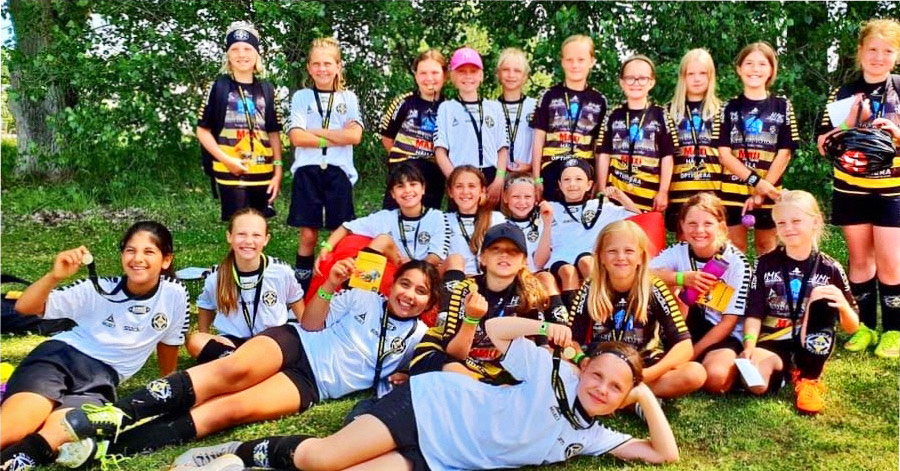 Välkommen till Skiljebo SK F09, säsongen 2021Vi är 6 st. ledare i laget:Tränare: Marcus Fröberg, 0708-282649, Jeanette Skåhl: 0706-452324, David Larsson 0709-390860, Linda Wennlöf 070-3693346, Ulrika Broberg 0707-649977, Lagledare är Therese Fröberg 0708-448010 med hjälp av Jeanette SkåhlLagföräldrar är Anna Lundell, Sophie Nordgren, Anders Edström och Karin Heintz. Träningstid:Försäsongsträning fredagar kl. 16:30-18:00 på konstgräsplanen Hamre IP. Extra pass med Kondition/styrka/knäkontroll på tisdagar kl. 17:30-18:30 vid Himlabacken under våren.Träningstider på gräs (prel från maj) tisdagar och torsdagar kl. 17:30-19:00. Plats: Hamre IP H6 (7 mot 7 gräsplan)Medlemsavgiften: Besök klubbens hemsida för mer info. Se till att betala medlemsavgiften så att barnet är försäkrat under träningen och matcher. Det går självklart jättebra om nya spelare vill prova på att spela fotboll (2-3 träningar) innan ni betalar medlemsavgiften.Övrig information:Kom i tid till träning och samling till match.Benskydd – ett krav för att få vara med och spela! Vi har ett extra par att låna ut om någon glömmer, eller vill provspela.Vattenflaska! (glöm inte att märka med namn)Inga smycken eller klockor vid träning och matchspel.Det är bra om barnet hunnit äta något mellis/middag innan träningen så hon orkar hela träningen.Finns det något som du som förälder vill att vi ska veta om ditt barn så ta gärna kontakt med oss.Vi vill ha aktiva och stödjande föräldrar, så har du som förälder åsikter eller frågor om träning/upplägg osv, tar vi gärna emot dina synpunkter efter träningen.Vi använder oss av laget.se som informationskanal. https://www.laget.se/skiljeboskf09Alla spelare registreras med personnummer, föräldrar registreras med epostadress + kontakuppgifter (nya spelare= lämna kontakuppgifter till jeanette.skahl@hotmail.com)